HT NOVÝ RYCHNOV SOBOTA  2.2.2019 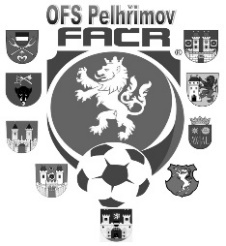 STARŠÍ PŘÍPRAVKA - VYHODNOCENÍNEJLEPŠÍ BRANKÁŘ -	FILLA JIŘÍ	 -	POČÁTKYNEJLEPŠÍ STŘELEC -	BĚLOCH PAVEL -	FK PE 1NEJLEPŠÍ HRÁČ -	  	PACHOLÍK MATYÁŠ -	 ŽIROVNICESKUPINA APE 1HORNÍ CEREKEVPACOV ŽIROVAFC HUSKUPINA BPE 2KOŠETICEPOČÁTKYŽIROVNICEBATELOVHRACÍ DOBA 1 X 12 MIN !!!KAŽDÝ S KAŽÝMKolo/skČasDomácíHostéVýsledek1. A9.00PE 1H. CEREKEV13:02.A9.13PACOVŽIROV3:03.B9.26PE 2KOŠETICE3:04.B9.40POČÁTKYBATELOV2:05.A9.53ŽIROVAFC HU0:06.A10.06PE 1 PACOV2:17.B10.20BATELOVŽIROVNICE0:28.B10.33PE 2POČÁTKY1:09.A10.46PACOVH. CEREKEV3:010.A11.00AFC HUPE 10:311.B11.13POČÁTKYKOŠETICE3:012.B11.26ŽIROVNICEPE 22:013.A11.40H. CEREKEVŽIROV0:214.A11.53PACOVAFC HU2:115.B12.06KOŠETICEBATELOV1:016.B12.20POČÁTKYŽIROVNICE1:117.A12.33ŽIROVPE 11:318.A12.46AFC HUH. CEREKEV1:219.B13.00BATELOVPE 21:620.B13.13ŽIROVNICEKOŠETICE3:1::21A1/B2PE 1PE 22:1 PK22A2/B1PACOVŽIROVNICE0:123A5/B5AFC HUBATELOV3:124A4/B4H. CEREKEVKOŠETICE0:125A3/B3ŽIROVPOČÁTKY0:2263.místoPE 2 PACOV1:027FINÁLEPE 1ŽIROVNICE2:0: